МИНИСТЕРСТВО ПРОСВЕЩЕНИЯ РОССИЙСКОЙ ФЕДЕРАЦИИМинистерство образования Красноярского края
 Администрация Иланского района Красноярского краяМБОУ "Новониколаевская СОШ № 9"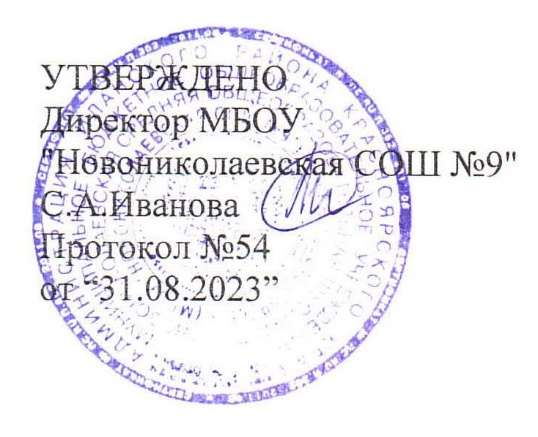 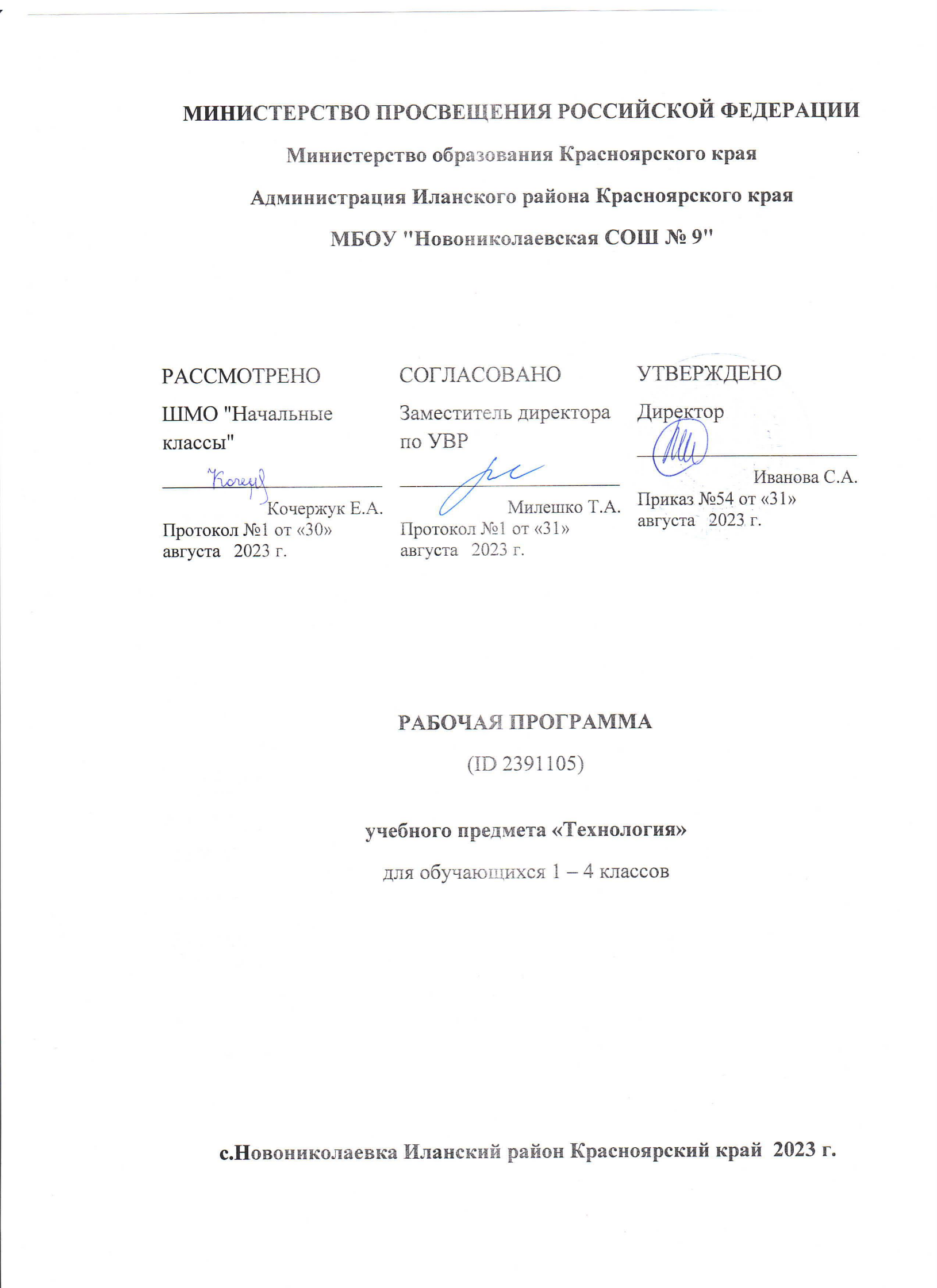          РАССМОТРЕНО         ШМО "Начальные классы" 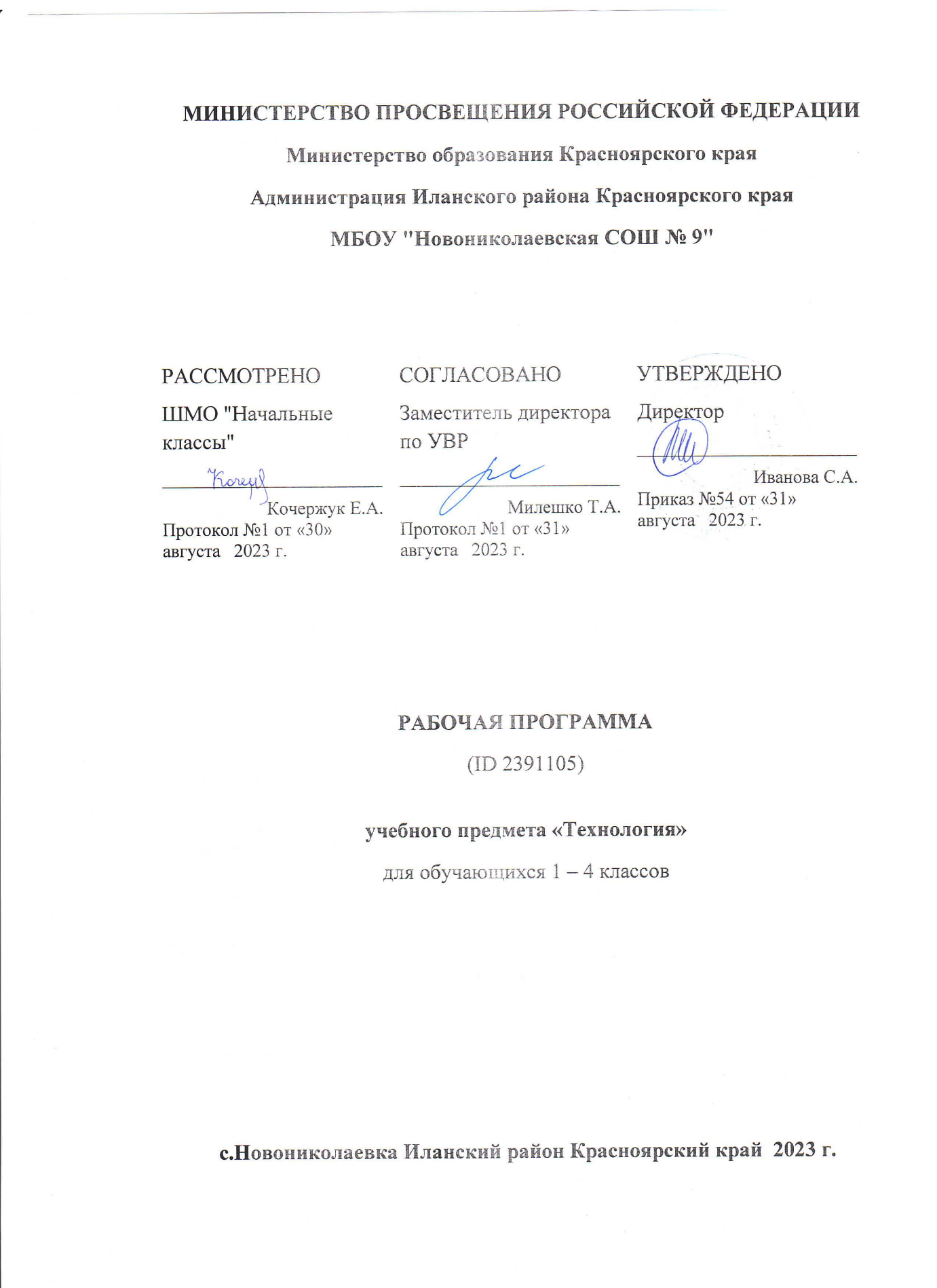 Кочержук Е.А.Протокол №1 от «30»    08   2023 г.Рабочая программа курса внеурочной деятельности Функциональная грамотность (Модуль «Финансовая грамотность. 1-4 классы»)с. Новониколаевка Иланский район Красноярский край 2023 г.ПОЯСНИТЕЛЬНАЯ ЗАПИСКАДанная программа курса внеурочной деятельности «Финансовая грамотность» для 1 - 2, 3,4 классов разработана в соответствии с требованиями к результатам освоения программы начального общего образования Федерального государственного образовательного стандарта начального общего образования (далее — ФГОС НОО), учитывает целевые ориентиры Примерной программы воспитания, а также структуру и содержание Единой рамки компетенций по финансовой грамотности и со следующими нормативно-правовыми документами:Федеральный закон Российской Федерации от 29 декабря 2012 г. N 273-ФЗ «Об образовании в Российской Федерации»;Приказ Министерства образования и науки РФ от 6 октября 2009 г. № 373 «Об утверждении и введении в действие федерального государственного образовательногоАктуальность данной программы определена следующими факторами:Развитие финансовой системы и появление широкого спектра новых сложных финансовых продуктов и услуг, которые ставят перед гражданами задачи, к решению которых они не всегда готовы.Основывается на интересе, потребностях учащихся и их родителей.	В программе удачно сочетаются взаимодействие школы с семьей, творчество и развитие, эмоциональное благополучие детей и взрослых. Она способствует ознакомлению с организацией коллективного и индивидуального исследования, обучению в действии, побуждает к наблюдениям и экспериментированию, опирается на собственный жизненный опыт, позволяет чередовать коллективную и индивидуальную деятельность.Новизной данной программы является направленность курса на формирование финансовой грамотности младших классов на основе построения прямой связи между получаемыми знаниями и их практическим применением, пониманием и использованием финансовой информации на настоящий момент и в долгосрочном периоде и ориентирует на формирование ответственности у учеников за финансовые решения с учетом личной безопасности и благополучия.Отличительной особенностью программы является практический характер – учащиеся не только узнают много нового и интересного из мира финансов, но и научатся подсчитывать доходы и расходы условной семьи, составлять семейный бюджет на основе обычного для российской	семьи	списка	доходов	и	расходов,	сравнивать	различные	виды	сбережений.Цели данного курса:Развитие экономического образа мышления;Воспитание ответственности и грамотного финансового поведения в области экономических отношений в семье;Формирование опыта применения полученных знаний и умений для решения элементарных вопросов в области экономики семьи.Основные задачи курса:Формирование представления о существенных сторонах финансовой грамотности.Содействие целостному восприятию и широкому охвату картины окружающего мира, важной составной частью которого являются экономические отношения, с помощью экономических категорий и понятий.Обучение детей пользоваться экономическим инструментарием.Содействие общему развитию школьников: развитие мышления, эмоционально-волевой сферыРазвитие культурного экономического мышления.Воспитание ответственности и нравственного поведения в области экономических отношений в семье.Освоение содержания программы опирается на межпредметные связи с такими учебными предметами, как математика, технология, литература и окружающий мир.Место курса «Финансовая грамотность» в учебном планеОбучение финансовой грамотности является важнейшей составляющей начального общего образования. На изучение курса«Финансовой грамотности» в начальной школе отводится по 1 ч в неделю: в 1 классе — 33 ч (33 учебные недели), во 2 —4 классах — 34 ч (34 учебные недели).Программа будет реализована как в рамках внеурочной деятельностиОсновные формы и виды деятельности обучающихся: учебная, проектная, игровая (ролевые, дидактические, ситуационные, деловые игры), рефлексивно-оценочная, регулятивная, коммуникативная (проблемно- ценностные дискуссии со сверстниками и взрослыми), моделирование, анализ ситуаций, наблюдение и др.Курс «Финансовая грамотность» ориентирован на формирование и развитие универсальных учебных действий, применение полученных знаний в повседневной жизни детей младшего школьного возраста.Содержание учебного курса «Финансовая грамотность» 1 /2класс (34 часа)Часть 1. Что такое деньги и для чего они нужны (17 часов)Что такое деньги. Откуда взялись деньги. Рассмотрим деньги поближе. Защита денег от подделок. Какие деньги были раньше в России.Современные деньги России и других стран. Учимся обращаться с деньгами. Что мы узнали о деньгах?Часть 2 (17 часов)Откуда в семье берутся деньги. На что тратятся деньги. Как с умом управлять своими деньгами. Как считать доходы и расходы семьи.Как делать сбережения. Учимся делать сбережения. Учимся считать доходы и расходы семьи. Что мы узнали о доходах и расходах семьи?3/4 класс (34 часа)Модуль 1. Как появились деньги и какими они бывают (17 часов)Появление обмена товарами. Проблемы товарного обмена. Появление первых денег – товаров с высокой ликвидностью. Свойства драгоценных металлов (ценность, прочность, делимость) делают их удобными товарными деньгами. Появление монет. Первые монеты разных государств. Основные понятия Товар. Деньги. Покупка. Продажа. Ликвидность. Драгоценные металлы. Монеты. Бумажные деньги. Банкноты. Купюры.Устройство монеты. Изобретение бумажных денег. Защита монет от подделок. Современные монеты. Способы защиты от подделок бумажных денег. Основные понятия Монеты. Гурт. Аверс. Реверс. «Орёл». «Решка». Номинал. Банкнота. Купюра. Фальшивые деньги. Фальшивомонетчики. Древнерусские товарные деньги. Происхождение слов «деньги», «рубль», «копейка». Первые русские монеты. Основные понятия «Меховые деньги». Куны. Первые русские монеты. Деньга. Копейка. Гривна. Грош. Алтын. Рубль. Гривенник. Полтинник. Ассигнация. Современные деньги России. Современные деньги мира. Появление безналичных денег. Безналичные деньги как информация на банковских счетах. Проведение безналичных расчётов. Функции банкоматов. Основные понятия Доллары. Евро. Банки. Наличные, безналичные и электронные деньги. Банкомат. Пластиковая карта.Модуль 2. Из чего складываются доходы в семье (4 часа)Доходы. Клады. Лотерея. Наследство. Товары. Услуги. Заработная плата. Профессия. Сдельная зарплата. Почасовая зарплата. Пенсия.Пособие. Стипендия. Имущество. Аренда. Проценты по вкладам. Предпринимательская деятельность. Бизнес.Модуль 3. Почему семье иногда не хватает денег на жизнь и как этого избежать (4 часа)Расходы. Продукты. Коммунальные платежи. Счёт. Одежда. Обувь. Непредвиденные расходы. Сбережения. Долги. Обязательные расходы. Налоги. Желательные расходы.Модуль 4. Деньги счет любят, или как управлять своим кошельком, чтобы он не пустовал. (9 часов)Расходы и доходы. Семейный бюджет. Структура семейного бюджета. Дополнительный заработок. Сбережения. Дефицит. Долги.Планируемые результаты освоения учебного курса «Финансовая грамотность» на уровне начального общего образованияЛИЧНОСТНЫЕ РЕЗУЛЬТАТЫПланируемые результаты освоения курса представляют собой систему ведущих целевых установок и ожидаемых результатов освоения всех компонентов, составляющих содержательную основу образовательной программы.Личностные результаты освоения курса достигаются в единстве учебной и воспитательной деятельности.В результате изучения курса «Финансовая грамотность» в начальной школе у обучающегося будут сформированы следующие личностные результаты:гражданско-патриотическое воспитание:становление ценностного отношения к своей Родине — России, в том числе через изучение фактов из истории появления российских денег, развития между людьми обмена, торговых и финансовых отношений, осознания материальных и нематериальных богатств России;осознание своей этнокультурной и российской гражданской идентичности, принадлежности к российскому народу, к своей национальной общности;сопричастность к прошлому, настоящему и будущему своей страны и родного края, проявление интереса к истории и традициям своей многонациональной страны, уважения к своему и другим народам;первоначальные представления о человеке как члене общества, о правах и ответственности, уважении и достоинстве человека, о нравственно-этических нормах поведения и правилах межличностных отношений, в том числе правилах финансовых отношений между людьми;мотивация на достижение личных финансовых целей и общих финансовых целей семьи;мотивация на исполнение своих обязанностей дома и в школе; духовно-нравственное воспитание:признание индивидуальности каждого человека с опорой на собственный жизненный опыт, в том числе опыт повседневных финансовых решений и поступков;проявление сопереживания, уважения и доброжелательности, в том числе к нуждающимся людям;применение правил совместной деятельности, проявление способности договариваться;неприятие любых форм поведения, направленных на причинение физического и морального вреда другим людям, в том числе обмана в финансовых отношениях, преследования личной корысти и игнорирования интересов других людей;осознание необходимости ограничивать свои желания;проявление ответственности за потребление общих ресурсов семьи;эстетическое воспитание:использование полученных знаний в продуктивной и преобразующей деятельности, в разных видах художественной деятельности;физическое воспитание, формирование культуры здоровья и эмоционального благополучия:соблюдение правил здорового и безопасного (для себя и других людей) образа жизни в окружающей среде, в том числе информационной безопасности;бережное отношение к физическому и психическому здоровью, проявляющееся в выборе приемлемых способов самовыражения;трудовое воспитание:осознание ценности труда в жизни человека и общества, навыки участия в различных видах трудовой деятельности, интерес к различным профессиям;экологическое воспитание:бережное отношение к природе, ответственное потребление ресурсов;-неприятие действий, приносящих вред экологии, природе; ценности научного познания:первоначальные представления о научной картине мира (в том числе первоначальные представления об обмене, зарождении денег и финансовых отношений как одной из составляющих целостной научной картины мира);познавательные интересы, активность, инициативность, любознательность и самостоятельность в познании, в том числе познавательный интерес к изучению финансовой грамоты, развитию умений принимать успешные финансовые решения, активность и самостоятельность в познавательной деятельности;осознание своих привычек при пользовании деньгами и возможностей изменения этих привычек при формировании финансово грамотного поведения;проявление уверенности при оплате простых покупок;мотивация на сравнение цен при покупке повседневных товаров, мотивация на их покупку по приемлемой для себя цене;готовность обсуждать со взрослыми стоимость приобретаемых товаров и услуг;мотивация к учету и планированию своих доходов (то есть карманных денег, которые ребенок получает от взрослых) и расходов, распределению доходов по направлениям расходов.МЕТАПРЕДМЕТНЫЕ РЕЗУЛЬТАТЫПознавательные:использование различных способов поиска, сбора, обработки, анализа и представления простой финансовой информации;использование логических действий сравнения преимуществ и недостатков разных видов денег, сопоставления величины доходов и расходов, обобщения, классификации, установления аналогий и причинно-следственных связей между финансовым поведением человека и его благосостоянием;построение рассуждений на финансовые темы, отнесение явления или объекта к изученным финансовым понятиям; использование знаково-символических средств, в том числе моделей и схем, для решения финансовых задач;владение элементарными способами решения проблем творческого и поискового характера.Ученик младших классов также получит возможность научиться:представлять финансовую информацию с помощью ИКТ;осуществлять под руководством учителя элементарную проектную деятельность в малых группах: формулировать проблему, разрабатывать замысел, находить пути его реализации, демонстрировать готовый продукт;осуществлять выбор наиболее эффективных способов решения финансовых задач в зависимости от конкретных условий. Регулятивные:определение личных целей по изучению финансовой грамотности;постановка финансовых целей, умение составлять простые планы своих действий в соответствии с финансовой задачей и условиями её реализации;проявление познавательной и творческой инициативы в применении финансовых знаний для решения элементарных вопросов в области экономики семьи;выполнение пошагового контроля своих учебных действий, итоговый контроль и оценка результата;оценка правильности выполнения финансовых действий и способов решения элементарных финансовых задач;корректирование учебных действий после их выполнения на основе оценки и учёта выявленных ошибок;корректирование своих действий с учетом рекомендаций одноклассников, учителей, родителей;использование цифровой формы записи хода и результатов решения финансовой задачи. Ученик младших классов также получит возможность научиться:преобразовывать практическую финансовую задачу в познавательную;проявлять познавательную инициативу в учебном сотрудничестве при выполнении учебного мини-исследования или проекта;самостоятельно учитывать выделенные учителем ориентиры действия в новом учебном материале;самостоятельно оценивать правильность выполнения учебного действия и корректировать его при необходимости. Коммуникативные:умение осознанно и произвольно создавать сообщения на финансовые темы в устной и письменной форме;умение слушать собеседника, вести диалог по теме и ориентироваться на позицию партнёра в общении и взаимодействии;умение признавать возможность существования различных точек зрения и право каждого иметь своё мнение;умение излагать своё мнение и аргументировать свою точку зрения и оценку финансовых действий и решений;умение договариваться о распределении функций и ролей в совместной деятельности при выполнении учебного проекта и мини- исследования, в учебной игре;умение осуществлять контроль и самоконтроль, адекватно оценивать собственное финансовое поведение и поведение окружающих. Ученик младших классов также получит возможность научиться:учитывать разные мнения и интересы, обосновывать собственную позицию в обсуждении финансовых целей и решений;формулировать вопросы, необходимые для организации собственной деятельности и сотрудничества с партнёром;оказывать в учебном сотрудничестве необходимую помощь партнёрам. ПРЕДМЕТНЫЕ РЕЗУЛЬТАТЫ изучения курса «Финансовая грамотность»:правильно использовать изученные предметные понятия (обмен, товар, деньги, покупка, продажа, сдача, бумажные и металлические деньги, валюта, виды денег, банк, банковская карта, доходы и расходы семьи, пособия, сбережения, семейный бюджет, банковский вклад);понимание причин обмена товарами и умение приводить примеры обмена;понимание проблем, возникающих при обмене товарами, и умение их объяснить;умение приводить примеры товарных денег;умение объяснять на простых примерах, что деньги – средство обмена, а не благо;понимание того, что деньги зарабатываются трудом;умение описывать виды и функции денег, объяснять, что такое безналичный расчёт и пластиковая карта;умение называть основные источники доходов семьи, приводить примеры регулярных и нерегулярных доходов семьи;умение называть основные направления расходов семьи, приводить примеры обязательных и необходимых расходов семьи, а также различать планируемые и непредвиденные расходы;умение считать доходы и расходы семьи, составлять семейный бюджет на условных примерах;умение объяснять способы сокращения расходов и увеличения сбережений семьи;понимание роли банков; умение объяснять, для чего делают вклады и берут кредиты;знание ситуаций, при которых государство выплачивает пособия, и умение приводить примеры пособий;умение объяснять, что такое валюта, и приводить примеры валют. Ученик младших классов также получит возможность научиться:распознавать финансовую информацию, представленную в разных формах (текст, таблица, диаграмма);объяснять финансовую информацию, сравнивать и обобщать данные, полученные при проведении элементарного учебного исследования, делать выводы.1 - 2 классЧасть 1. Что такое деньги и для чего они нужныБазовые понятия: обмен, товар, покупка, продажа, деньги, сдача, монеты, купюры (банкноты), виды денег, банк, банковская карта. Планируемые результаты обученияЛичностные результаты:понимать, что деньги – средство обмена, а не благо;осознавать ответственность за расходование денег. Метапредметные результаты:использовать различные способы поиска, сбора и представления информации об истории возникновения денег и их назначении в современной жизни людей;использовать логические действия сравнения различных видов денег;работать в малой группе (распределять обязанности, представлять результаты работы группы). Предметные результатыБазовый уровень Обучающийся научится:объяснять с помощью примеров значения предметных понятий (обмен, товар, покупка, продажа, деньги, сдача, бумажные и металлические деньги, валюта, наличные деньги, безналичные деньги, электронные деньги, банк, банкомат, банковская карта);называть признаки денег;описывать ситуации, в которых используются деньги;приводить примеры обмена;приводить примеры товарных денег;называть отличия между монетами и бумажными деньгами;объяснять, почему изготовление фальшивых денег является преступлением;считать деньги;правильно считать сдачу;называть отличия между наличными и безналичными деньгами;решать задачи с элементарными денежными расчётами;составлять задачи с элементарными денежными расчётами. Повышенный уровеньОбучающийся получит возможность научиться:характеризовать товарные деньги;объяснять, для чего нужны деньги. Темы занятийЗанятие 1-2. Что такое деньги.Занятие 3-4. Откуда взялись деньги.Занятие 5-6. Рассмотрим деньги поближе. Занятие 7-8. Защита денег от подделок.Занятие 9-10. Какие деньги были раньше в России.Занятие 11-12. Современные деньги России и других стран. Занятие 13-14. Учимся обращаться с деньгами.Занятие 15-17. Что мы узнали о деньгах?Часть 2. Что такое семейный бюджет.Базовые понятия: доходы, регулярные и нерегулярные доходы, заработная плата, пособия, банковский вклад, кредит; расходы, обязательные и необязательные расходы, непредвиденные расходы, сбережения, виды сбережений.Планируемые результаты обучения Личностные результаты:понимать, что деньги зарабатываются трудом человека;понимать безграничность потребностей людей и ограниченность ресурсов (денег);понимать разницу между базовыми потребностями людей и их желаниями. Метапредметные результаты:использовать различные способы поиска, сбора и представления информации о доходах и расходах семейного бюджета, правилах его составления;использовать логические действия сравнения основных источников доходов семьи, основных направлений расходов семьи, сопоставления величины доходов и расходов в бюджете семьи;работать в малых группах (согласовывать общую цель, распределять обязанности, составлять план действий, оформлять и представлять результаты работы группы).Предметные результаты:Базовый уровень Обучающийся научится:объяснять с помощью примеров значения предметных понятий (доходы, регулярные и нерегулярные доходы, заработная плата, пособия, пенсия, аренда, банковский вклад, кредит, расходы, обязательные и необязательные расходы, планируемые расходы, непредвиденные расходы, сбережения, виды сбережений, экономия);называть и приводить примеры основных источников доходов семьи;приводить примеры регулярных и нерегулярных доходов;называть и приводить примеры основных направлений расходов семьи;приводить примеры обязательных и необходимых расходов семьи;приводить примеры планируемых и непредвиденных расходов семьи;сравнивать покупки по степени необходимости (обязательные, необязательные, лишние);объяснять, как появляются долги и чем они опасны;считать доходы и расходы семьи;называть способы сокращения расходов и экономии;называть способы увеличения доходов семьи;приводить примеры различных видов сбережений;объяснять, для чего делают вклады и берут кредиты в банке;составлять бюджет семьи на простых условных примерах. Повышенный уровеньОбучающийся получит возможность научиться обосновывать целесообразность приобретения желаемого блага в условиях ограниченности семейного бюджета.Темы занятийЗанятие 18-19. Откуда в семье берутся деньги. Занятие 20-21. На что тратятся деньги.Занятие 22-23. Как с умом управлять своими деньгами. Занятие 24-25. Как считать доходы и расходы семьи.Занятие 26-27. Как делать сбережения.Занятие 28-29. Учимся делать сбережения.Занятие 30-31. Учимся считать доходы и расходы семьи.Занятие 32-33. Что мы узнали о доходах и расходах семьи?классМодуль 1. Как появились деньги и какими они бываютБазовый уровень (учащийся научится)Личностные результаты – понимание, что деньги – не цель, а средство обмена. Метапредметные результаты:компетенция постановки личных целей для развития финансовой грамотности;компетенция определения своих финансовых целей;компетенция составления простого плана своих действий в соответствии с финансовой целью;компетенция проявления познавательной и творческой инициативы в области применения финансовых знаний для решения элементарных вопросов в области экономики семьи.Предметные результаты:умение правильно использовать термины: обмен, бартер, товары, услуги, деньги, монеты, бумажные деньги, купюры, банкноты, наличные деньги, безналичные деньги, банк, банковская карта, дебетовая карта, кредитная карта, валюта;умение объяснять причины обмена;умение различать виды денег;умение объяснять, чем удобны в использовании наличные и безналичные деньги;умение объяснять роль банков, а также для чего нужны вклады и кредиты;умение считать наличные деньги (купюры и монеты);умение правильно считать сдачу;умение производить безналичный платёж с помощью платёжного терминала;умение приводить примеры валют;умение решать и составлять задачи с простыми денежными расчётами.Повышенный уровень (учащийся получит возможность научиться) умению переводить одну валюту в другую с помощью валютных курсов.Базовые понятия и знания: обмен, бартер, товары, услуги, деньги, монеты, бумажные деньги, купюры, банкноты, наличные деньги, безналичные деньги, банк, банковская карта,валюта.Темы занятийЗанятие 1-2. Как появились деньгиЗанятие 3-4. История российских денег Занятие 5-6. Какие бывают деньгиЗанятие 7-8. Банки, банкоматы и банковские карты Занятие 9-10. Безналичные деньги и платежиЗанятие 11-12. Как я умею пользоваться деньгами Занятие 13-14. Что такое валютаЗанятие 15-17. Проверим, что мы узнали о том, как изменялись деньгиМодуль 2. Из чего складываются доходы в семьеБазовый уровень (учащийся научится) Личностные результаты:понимание безграничности потребностей людей и ограниченности ресурсов (денег);понимание, что деньги зарабатываются трудом человека. Метапредметные результаты:компетенция выполнения пошагового контроля своих учебных действий и итогового контроля результата;компетенция оценки правильности финансовых действий и способов решения элементарных финансовых задач;компетенция исправления своих действий на основе оценки и учёта выявленных ошибок. Предметные результаты:умение правильно использовать термины: доходы семьи, расходы семьи, потребности, благо, семейный бюджет, дефицит семейного бюджета, сбережения, вклад, кредит, долги;умение объяснять и сравнивать основные источники доходов семьи;умение приводить примеры регулярных и нерегулярных доходов семьи;умение считать общую сумму доходов семьи на условных примерах. Повышенный уровень (учащийся получит возможность научиться):умению сравнивать разные источники доходов семьи;умению объяснять на примерах, от чего зависит величина доходов семьи;умению объяснять способы увеличения доходов семьи.Базовые понятия и знания: доходы семьи; виды источников доходов семьи: заработная плата, премия, пенсия, стипендия, наследство, собственность, ценные бумаги, акции, предпринимательская деятельность, бизнес.Темы занятийЗанятие 18-19. Откуда в семье берутся деньги. Занятие 20-21. Подсчитаем все доходы семьи.Модуль 3. Почему семье иногда не хватает денег на жизнь и как этого избежатьБазовый уровень (учащийся научится)Личностные результаты – понимание разницы между базовыми потребностями людей и их желаниями. Метапредметные результаты:компетенция составления текстов на финансовую тему в устной и письменной формах;компетенция слушания собеседника (взрослого и ровесника);компетенция ведения диалога и ориентирования на позицию партнёра в общении и взаимодействии;компетенция формулирования вопросов по теме. Предметные результаты:умение правильно использовать термины: расходы, основные направления расходов, необходимые расходы (расходы на питание, одежду, жильё, оплату коммунальных услуг), обязательные расходы (налоги, долги, штрафы), желательные расходы, запланированные и непредвиденные расходы;умение приводить примеры основных направлений расходов семьи;умение считать общую сумму расходов семьи на условных примерах. Повышенный уровень (учащийся получит возможность научиться):умению сравнивать разные направления расходов семьи;умению объяснять на примерах, от чего зависит величина расходов семьи;умению объяснять способы сокращения расходов семьи.Базовые понятия и знания: необходимые расходы: расходы на питание, одежду, жильё, оплату коммунальных услуг; обязательные расходы: налоги, долги, штрафы; желательные расходы.Темы занятийЗанятие 22-23. На что семья тратит деньги.Занятие 24-25. Подсчитаем все расходы семьи.Модуль 4. Деньги счет любят, или как управлять своим кошельком, чтобы он не пустовал.Базовый уровень (учащийся научится)Личностные результаты – понимание различий между расходами на товары и услуги первой необходимости и расходами на дополнительные нужды.Метапредметные результаты:компетенция владения элементарными способами решения проблем творческого и поискового характера;компетенция выполнения пошагового и итогового контроля своей работы и её результата;компетенция оценки своей учебной деятельности по освоению финансовой грамотности. Предметные результаты:умение правильно использовать термины: семейный бюджет, структура семейного бюджета, планирование семейного бюджета, сбережения, дефицит, долги;умение составлять семейный бюджет на условных примерах;умение сопоставлять доходы и расходы семьи и предлагать финансовые решения;умение решать задачи по избеганию дефицита семейного бюджета.Повышенный уровень (учащийся получит возможность научиться) умению объяснять возможные способы сокращения расходов семьи и увеличения сбережений.Базовые понятия и знания: семейный бюджет, структура семейного бюджета, планирование семейного бюджета, сбережения, дефицит, долги.Темы занятийЗанятие 26-28. Как планировать семейный бюджет.Занятие 29-31. Правила составления семейного бюджета. Занятие 32-34. Учимся составлять семейный бюджет.классМодуль 1. Как появились деньги и какими они бываютБазовый уровень (учащийся научится)Личностные результаты – понимание, что деньги – не цель, а средство обмена. Метапредметные результаты:компетенция постановки личных целей для развития финансовой грамотности;компетенция определения своих финансовых целей;компетенция составления простого плана своих действий в соответствии с финансовой целью;компетенция проявления познавательной и творческой инициативы в области применения финансовых знаний для решения элементарных вопросов в области экономики семьи.Предметные результаты:умение правильно использовать термины: обмен, бартер, товары, услуги, деньги, монеты, бумажные деньги, купюры, банкноты, наличные деньги, безналичные деньги, банк, банковская карта, дебетовая карта, кредитная карта, валюта;умение объяснять причины обмена;умение различать виды денег;умение объяснять, чем удобны в использовании наличные и безналичные деньги;умение объяснять роль банков, а также для чего нужны вклады и кредиты;умение считать наличные деньги (купюры и монеты);умение правильно считать сдачу;умение производить безналичный платёж с помощью платёжного терминала;умение приводить примеры валют;умение решать и составлять задачи с простыми денежными расчётами.Повышенный уровень (учащийся получит возможность научиться) умению переводить одну валюту в другую с помощью валютных курсов.Базовые понятия и знания: обмен, бартер, товары, услуги, деньги, монеты, бумажные деньги, купюры, банкноты, наличные деньги, безналичные деньги, банк, банковская карта,валюта.Темы занятийЗанятие 1-2. Как появились деньгиЗанятие 3-4. История российских денег Занятие 5-6. Какие бывают деньгиЗанятие 7-8. Банки, банкоматы и банковские карты Занятие 9-10. Безналичные деньги и платежиЗанятие 11-12. Как я умею пользоваться деньгами Занятие 13-14. Что такое валютаЗанятие 15-17. Проверим, что мы узнали о том, как изменялись деньгиМодуль 2. Из чего складываются доходы в семьеБазовый уровень (учащийся научится) Личностные результаты:понимание безграничности потребностей людей и ограниченности ресурсов (денег);понимание, что деньги зарабатываются трудом человека. Метапредметные результаты:компетенция выполнения пошагового контроля своих учебных действий и итогового контроля результата;компетенция оценки правильности финансовых действий и способов решения элементарных финансовых задач;компетенция исправления своих действий на основе оценки и учёта выявленных ошибок.Предметные результаты:умение правильно использовать термины: доходы семьи, расходы семьи, потребности, благо, семейный бюджет, дефицит семейного бюджета, сбережения, вклад, кредит, долги;умение объяснять и сравнивать основные источники доходов семьи;умение приводить примеры регулярных и нерегулярных доходов семьи;умение считать общую сумму доходов семьи на условных примерах. Повышенный уровень (учащийся получит возможность научиться):умению сравнивать разные источники доходов семьи;умению объяснять на примерах, от чего зависит величина доходов семьи;умению объяснять способы увеличения доходов семьи.Базовые понятия и знания: доходы семьи; виды источников доходов семьи: заработная плата, премия, пенсия, стипендия, наследство, собственность, ценные бумаги, акции, предпринимательская деятельность, бизнес.Темы занятийЗанятие 18-19. Откуда в семье берутся деньги. Занятие 20-21. Подсчитаем все доходы семьи.Модуль 3. Почему семье иногда не хватает денег на жизнь и как этого избежатьБазовый уровень (учащийся научится)Личностные результаты – понимание разницы между базовыми потребностями людей и их желаниями. Метапредметные результаты:компетенция составления текстов на финансовую тему в устной и письменной формах;компетенция слушания собеседника (взрослого и ровесника);компетенция ведения диалога и ориентирования на позицию партнёра в общении и взаимодействии;компетенция формулирования вопросов по теме. Предметные результаты:умение правильно использовать термины: расходы, основные направления расходов, необходимые расходы (расходы на питание, одежду, жильё, оплату коммунальных услуг), обязательные расходы (налоги, долги, штрафы), желательные расходы, запланированные и непредвиденные расходы;умение приводить примеры основных направлений расходов семьи;умение считать общую сумму расходов семьи на условных примерах.Повышенный уровень (учащийся получит возможность научиться):умению сравнивать разные направления расходов семьи;умению объяснять на примерах, от чего зависит величина расходов семьи;умению объяснять способы сокращения расходов семьи.Базовые понятия и знания: необходимые расходы: расходы на питание, одежду, жильё, оплату коммунальных услуг; обязательные расходы: налоги, долги, штрафы; желательные расходы.Темы занятийЗанятие 22-23. На что семья тратит деньги.Занятие 24-25. Подсчитаем все расходы семьи.Модуль 4. Деньги счет любят, или как управлять своим кошельком, чтобы он не пустовал.Базовый уровень (учащийся научится)Личностные результаты – понимание различий между расходами на товары и услуги первой необходимости и расходами на дополнительные нужды.Метапредметные результаты:компетенция владения элементарными способами решения проблем творческого и поискового характера;компетенция выполнения пошагового и итогового контроля своей работы и её результата;компетенция оценки своей учебной деятельности по освоению финансовой грамотности. Предметные результаты:умение правильно использовать термины: семейный бюджет, структура семейного бюджета, планирование семейного бюджета, сбережения, дефицит, долги;умение составлять семейный бюджет на условных примерах;умение сопоставлять доходы и расходы семьи и предлагать финансовые решения;умение решать задачи по избеганию дефицита семейного бюджета.Повышенный уровень (учащийся получит возможность научиться) умению объяснять возможные способы сокращения расходов семьи и увеличения сбережений.Базовые понятия и знания: семейный бюджет, структура семейного бюджета, планирование семейного бюджета, сбережения, дефицит, долги.Темы занятийЗанятие 26-28. Как планировать семейный бюджет.Занятие 29-31. Правила составления семейного бюджета. Занятие 32-34. Учимся составлять семейный бюджет.Система оценки результатов обученияОценка результатов обучения должна быть основана на понятных, прозрачных и структурированных принципах, обеспечивающих оценивание различных компетенций обучающихся. Принципы оценки следующие.Личностные компетенции обучающихся не подлежат непосредственной оценке, не являются непосредственным основанием оценки как итогового, так и промежуточного уровня духовно-нравственного развития детей, не являются непосредственным основанием при оценке качества образования.Система оценки образовательных достижений основана на методе наблюдения и включает: педагогические наблюдения, педагогическую диагностику, связанную с оценкой эффективности педагогических действий с целью их дальнейшей оптимизации; проектные работы обучающихся, фиксирующие их достижения в ходе образовательной деятельности и взаимодействия в социуме (классе); мониторинги сформированности духовно-нравственных ценностей личности, включающие традиционные ценности как опорные элементы ценностных ориентаций обучающихся .При этом непосредственное оценивание остаётся прерогативной образовательного учреждения с учётом обозначенных в программе предметных, личностных и метапредметных результатов.Календарно тематическое планирование 1 - 2 классклассклассПеречень рекомендуемых учебных изданий, дополнительной литературы, интернет-ресурсов Нормативные документыФедеральный Закон от 29.12.2012 № 273-ФЗ «Об образовании в Российской Федерации»Основная литератураКорлюгова Ю.Н. Финансовая грамотность: контрольно-измерительные материалы. 2–4 кл. общеобразоват. орг. М.: ВИТА-ПРЕСС, 2016. (Дополнительное образование: Серия «Учимся разумному финансовому поведению».)Корлюгова Ю.Н. Финансовая грамотность: материалы для родителей. 2–4 кл. общеобразоват. орг. М.: ВИТА-ПРЕСС, 2016. (Дополнительное образование: Серия «Учимся разумному финансовому поведению».)Корлюгова Ю.Н. Финансовая грамотность: методические рекомендации для учителя. 2–4 кл. общеобразоват. орг. М.: ВИТАПРЕСС, 2016. (Дополнительное образование: Серия «Учимся разумному финансовому поведению».)Корлюгова Ю.Н. Финансовая грамотность: учебная программа. 2–4 кл. общеобразоват. орг. М.: ВИТА-ПРЕСС, 2016. (Дополнительное образование: Серия «Учимся разумному финансовому поведению».)Федин C.Н. Финансовая грамотность: материалы для учащихся. 2, 3 классы общеобразоват. орг. В 2 частях. Ч. 1. М.: ВИТА-ПРЕСС, 2015. (Дополнительное образование: Серия «Учимся разумному финансовому поведению».)Федин C.Н. Финансовая грамотность: материалы для учащихся. 2, 3 классы общеобразоват. орг. В 2 частях. Ч. 2. М.: ВИТА-ПРЕСС, 2015. (Дополнительное образование: Серия «Учимся разумному финансовому поведению».)Дополнительная литература1. Бойко М. Азы экономики. М.: Книга по требованию, 2015. 470 с. [Электронный ресурс] Режим доступа: http://azy-economiki.ru7. Горяев А., Чумаченко В. Финансовая грамота для школьников. М.: Российская экономическая школа, 2010. [Электронный ресурс] Режим доступа: http//www.azbukafinansov.ruИнтернет-источникиhttp://basic.economicus.ru – сайт «Основы экономики».http://moneykids.ru – портал для родителей «Дети и деньги».http://rasxodam.net – сайт об экономии денег в повседневной жизни «Расходам.нет».http://urok.1sept.ru – сайт «Фестиваль педагогических идей«Открытый урок».http://www.7budget.ru – сайт интернет-журнала «Семейный бюджет».http://www.azbukafinansov.ru – портал «Азбука финансов».http://www.mind-map.ru – сайт «Интеллект-карты. Тренинг эффективного мышления».http://www.muzey-factov.ru – сайт «Музей фактов».http://zanimatika.narod.ru – сайт «Методическая копилка учителя, воспитателя, родителя».http://znanium.com – электронно-библиотечная система Znanium.com.https://ecschool.hse.ru – журнал «Экономика в школе»с вкладкой «Школьный экономический журнал» и финансовым приложением.https://finagram.com – портал финансовой грамотности«Финаграм».https://fmc.hse.ru – cайт Федерального методического центра по финансовой грамотности системы общего и среднего профессионального образования НИУ ВШЭ.https://vashifinancy.ru – Проект Минфина России «ВашиФинансы.рф».https://www.banki.ru – финансовый информационный портал «Банки.ру».https://www.gks.ru – сайт Федеральной службы государственной статистики.https://хочумогузнаю.рф – сайт о правах потребителей финансовых услуг «ХочуМогуЗнаю».№ п/пНазвание разделов и темКол-во часовВид, форма контроляДатаКорректиро вка даты1. Что такое деньги и для чего они нужны (17 ч)1. Что такое деньги и для чего они нужны (17 ч)1. Что такое деньги и для чего они нужны (17 ч)1. Что такое деньги и для чего они нужны (17 ч)1. Что такое деньги и для чего они нужны (17 ч)1. Что такое деньги и для чего они нужны (17 ч)1Что такое деньги1Беседа1.092Как появились деньги. Игра «Обмен товарами».1Беседа, Игра4.093История монет. Коллекция нумизмата1Беседа11.094История монет. Решение задач с денежными расчетами1Беседа, Практическое занятие18.095Представление творческих работ. Игра - путешествие1Беседа, Игра25.09«Сказочная страна финансов»6Представление творческих работ. Пословицы и поговоркипро деньги. Дизайн купюры сказочной страны.1Беседа, Презентация,Практическое занятие2.107Бумажные деньги1Беседа-диалог9.108Бумажные деньги Современные купюры России и другихстран.1Презентация16.109Безналичные деньги1Беседа-диалог23.1010Безналичные деньги. (Электронные деньги, пластиковыекарты.)1Беседа, Презентация,Практическое занятие13.1111Представление результатов исследований1Беседа, Практическое занятие20.1112Представление результатов исследований1Беседа, Практическое занятие27.1113Валюты России и других стран1Беседа4.1214Валюты России и других стран1Беседа11.1215Валюты. Викторина1Беседа, Викторина18.1216Тест по теме «Деньги»1Беседа, тест25.1217Учимся обращаться с деньгами.1Беседа13.012. Что такое семейный бюджет (17 ч)2. Что такое семейный бюджет (17 ч)2. Что такое семейный бюджет (17 ч)2. Что такое семейный бюджет (17 ч)2. Что такое семейный бюджет (17 ч)2. Что такое семейный бюджет (17 ч)18Откуда	в	семье	берутся	деньги.	Клады,	лотерея,наследство.1Беседа-диалог15.0119Откуда	в	семье	берутся	деньги.	Заработная	плата.Инсценировка сказки «Заработанный рубль»1Презентация, Практическоезанятие-игра22.0120Откуда	в	семье	берутся	деньги.	Пенсии,	пособия, стипендии.		Мини-исследование	«Основные   доходы	всемье»1Беседа-диалог, Презентация, Практическое занятие29.0121Откуда в семье берутся деньги. Тест1Беседа, Тест5.0222На что семьи тратят деньги. Необходимые расходы1Беседа-диалог12.0223На что семьи тратят деньги. Откладывание денег инепредвиденные расходы. Игра «Магазин».1Беседа, Игра19.0224На что семьи тратят деньги. Хобби. Вредные привычки.1Практическое занятие26.0225На	что	семьи	тратят	деньги.	Расходы	и	доходы.Составление примерной сметы на неделю.1Беседа-диалог, Практическоезанятие4.0326Как правильно планировать семейный бюджет. Что такоеэкономия? Кого называют банкротом?1Беседа11.0327Как правильно планировать семейный бюджет. Сочинениесказки о правильном распоряжении деньгами1Беседа-диалог, Практическоезанятие18.0328Как правильно   планировать   семейный   бюджет.   Игра«Распредели семейный бюджет»1Беседа, Игра1.0429Как	правильно	планировать	семейный	бюджет.«Путешествие в страну Капиталия»1Беседа-путешествие8.0430Как накопить на мечту1Беседа-диалог15.0431Карманные деньги1Беседа-диалог, Практическоезанятие22.0432Итоговая работа1Практическое занятие27.0433Обзорный урок. Рефлексия1Практическое занятие6.0534Обзорный урок. Рефлексия1Беседа-диалог13.05№ п/пНазвание разделов и темКол- во часовВид, форма контроляДатаКорректиро вка даты1.Как появились деньги и какими они бывают (17 ч)1.Как появились деньги и какими они бывают (17 ч)1.Как появились деньги и какими они бывают (17 ч)1.Как появились деньги и какими они бывают (17 ч)1.Как появились деньги и какими они бывают (17 ч)1.Как появились деньги и какими они бывают (17 ч)1Как появились деньги1Беседа6.092Как появились деньги. Игра «Обмен товарами».1Беседа, Игра13.093История монет. Коллекция нумизмата1Беседа20.094История монет. Решение задач с денежными расчетами1Беседа, Практическое занятие27.095Представление творческих работ. Игра - путешествие«Сказочная страна финансов»1Беседа, Игра4.106Представление творческих работ. Пословицы и поговоркипро деньги. Дизайн купюры сказочной страны.1Беседа, Презентация,Практическое занятие11.107Бумажные деньги1Беседа-диалог18.108Бумажные деньги Современные купюры России и другихстран.1Презентация25.109Безналичные деньги1Беседа-диалог8.1110Безналичные деньги. (Электронные деньги, пластиковыекарты.)1Беседа, Презентация,Практическое занятие15.1111Представление результатов исследований1Беседа, Практическое занятие22.1112Представление результатов исследований1Беседа, Практическое занятие29.1113Валюты России и других стран1Беседа6.1214Валюты России и других стран1Беседа13.1215Валюты. Викторина1Беседа, Викторина20.1216Тест по теме «Деньги»1Беседа, тест27.1217Откуда	в	семье	берутся	деньги.	Клады,	лотерея,наследство.1Беседа-диалог10.01Из чего складываются доходы в семье (17 часов)Из чего складываются доходы в семье (17 часов)Из чего складываются доходы в семье (17 часов)Из чего складываются доходы в семье (17 часов)Из чего складываются доходы в семье (17 часов)Из чего складываются доходы в семье (17 часов)18Откуда	в	семье	берутся	деньги.	Заработная	плата.Инсценировка сказки «Заработанный рубль»1Презентация, Практическоезанятие-игра17.0119Откуда	в	семье	берутся	деньги.	Пенсии,	пособия, стипендии.		Мини-исследование	«Основные   доходы	всемье»1Беседа-диалог, Презентация, Практическое занятие24.0120Откуда в семье берутся деньги. Тест1Беседа, Тест31.0121На что семьи тратят деньги. Необходимые расходы1Беседа-диалог7.0222На что семьи тратят деньги. Откладывание денег инепредвиденные расходы. Игра «Магазин».1Беседа, Игра14.0223На что семьи тратят деньги. Хобби. Вредные привычки.1Практическое занятие21.0224На	что	семьи	тратят	деньги.	Расходы	и	доходы.Составление примерной сметы на неделю.1Беседа-диалог, Практическоезанятие28.0225Как правильно планировать семейный бюджет. Что такоеэкономия? Кого называют банкротом?1Беседа6.0326Как правильно планировать семейный бюджет. Сочинениесказки о правильном распоряжении деньгами1Беседа-диалог, Практическоезанятие13.0327Как правильно   планировать   семейный   бюджет.   Игра«Распредели семейный бюджет»1Беседа, Игра20.0328Как	правильно	планировать	семейный	бюджет.«Путешествие в страну Капиталия»1Беседа-путешествие3.0429Как накопить на мечту1Беседа-диалог10.0430Карманные деньги1Беседа-диалог, Практическоезанятие17.0431Итоговая работа1Практическое занятие24.0432Обзорный урок. Рефлексия1Практическое занятие8.0533Обзорный урок. Рефлексия1Беседа-диалог15.0534Путешествие по стране финансов1Беседа-диалог22.05№ п/пНазвание разделов и темКол-во часовВид, форма контроляДатаКорректиро вка даты1.Как появились деньги и какими они бывают (17 ч)1.Как появились деньги и какими они бывают (17 ч)1.Как появились деньги и какими они бывают (17 ч)1.Как появились деньги и какими они бывают (17 ч)1.Как появились деньги и какими они бывают (17 ч)1.Как появились деньги и какими они бывают (17 ч)1Как появились деньги1Беседа1.092Как появились деньги. Игра «Обмен товарами».1Беседа, Игра4.093История монет. Коллекция нумизмата1Беседа11.094История монет. Решение задач с денежными расчетами1Беседа, Практическое занятие18.095Представление творческих работ. Игра - путешествие«Сказочная страна финансов»1Беседа, Игра25.096Представление творческих работ. Пословицы и поговоркипро деньги. Дизайн купюры сказочной страны.1Беседа, Презентация,Практическое занятие2.107Бумажные деньги1Беседа-диалог9.108Бумажные деньги Современные купюры России и другихстран.1Презентация16.109Безналичные деньги1Беседа-диалог23.1010Безналичные деньги. (Электронные деньги, пластиковыекарты.)1Беседа, Презентация,Практическое занятие13.1111Представление результатов исследований1Беседа, Практическое занятие20.1112Представление результатов исследований1Беседа, Практическое занятие27.1113Валюты России и других стран1Беседа4.1214Валюты России и других стран1Беседа11.1215Валюты. Викторина1Беседа, Викторина18.1216Тест по теме «Деньги»1Беседа, тест25.1217Откуда	в	семье	берутся	деньги.	Клады,	лотерея,наследство.1Беседа-диалог13.01Из чего складываются доходы в семье (17 часов)Из чего складываются доходы в семье (17 часов)Из чего складываются доходы в семье (17 часов)Из чего складываются доходы в семье (17 часов)Из чего складываются доходы в семье (17 часов)Из чего складываются доходы в семье (17 часов)18Откуда	в	семье	берутся	деньги.	Заработная	плата.Инсценировка сказки «Заработанный рубль»1Презентация, Практическоезанятие-игра15.0119Откуда	в	семье	берутся	деньги.	Пенсии,	пособия, стипендии.		Мини-исследование	«Основные   доходы	всемье»1Беседа-диалог, Презентация, Практическое занятие22.0120Откуда в семье берутся деньги. Тест1Беседа, Тест29.0121На что семьи тратят деньги. Необходимые расходы1Беседа-диалог5.0222На что семьи тратят деньги. Откладывание денег инепредвиденные расходы. Игра «Магазин».1Беседа, Игра12.0223На что семьи тратят деньги. Хобби. Вредные привычки.1Практическое занятие19.0224На	что	семьи	тратят	деньги.	Расходы	и	доходы.Составление примерной сметы на неделю.1Беседа-диалог, Практическоезанятие26.0225Как правильно планировать семейный бюджет. Что такоеэкономия? Кого называют банкротом?1Беседа4.0326Как правильно планировать семейный бюджет. Сочинениесказки о правильном распоряжении деньгами1Беседа-диалог, Практическоезанятие11.0327Как правильно   планировать   семейный   бюджет.   Игра«Распредели семейный бюджет»1Беседа, Игра18.0328Как	правильно	планировать	семейный	бюджет.«Путешествие в страну Капиталия»1Беседа-путешествие1.0429Как накопить на мечту1Беседа-диалог8.0430Карманные деньги1Беседа-диалог, Практическоезанятие15.0431Итоговая работа1Практическое занятие22.0432Обзорный урок. Рефлексия1Практическое занятие27.0433Обзорный урок. Рефлексия1Беседа-диалог6.0534Путешествие по стране финансов1Беседа-диалог13.05